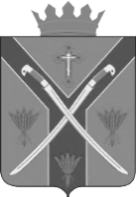 РЕШЕНИЕ ДУМЫ СЕРАФИМОВИЧСКОГО МУНИЦИПАЛЬНОГО РАЙОНА ВОЛГОГРАДСКОЙ ОБЛАСТИ  от « 02 » июля 2020 г.         №  21 Об утверждении результатов мероприятий по выявлению  мнения населения о часовой зоне на территории Волгоградской области, проведенных на территории Серафимовичского муниципального района Волгоградской области 
В соответствии с постановлением Волгоградской областной Думы 
от 12 марта 2020 г. № 10/486 "О выявлении мнения населения Волгоградской области по вопросу исчисления времени", решением Думы Серафимовичского муниципального района Волгоградской области №15 от 04.06.2020 г. «Об утверждении Положения о порядке организации и проведения на территории Серафимовичского муниципального района Волгоградской области мероприятий, направленных на выявление мнения населения Волгоградской области о часовой зоне на территории Волгоградской области», на основании протокола муниципальной комиссии Серафимовичского муниципального района Волгоградской по выявлению мнения населения Волгоградской области  о часовой зоне на территории Волгоградской области от 01 июля 2020 г.,  Дума Серафимовичского муниципального            района        р е ш и л а:1. Утвердить результаты мероприятий по выявлению мнения населения о часовой зоне на территории Волгоградской области, проведенных  на территории  Серафимовичского муниципального района Волгоградской области, закрепленных в протоколе муниципальной комиссии Серафимовичского муниципального района Волгоградской области по выявлению мнения населения Волгоградской области  о часовой зоне на территории Волгоградской области от 01 июля 2020 г. (далее – протокол муниципальной комиссии).2. Представить в Волгоградскую областную Думу копии настоящего решения и  протокола муниципальной комиссии не позднее 03 июля 2020 г. 3. Опубликовать настоящее решение и протокол муниципальной комиссии в «Усть - Медведицкой газете». Глава Серафимовичскогомуниципального района                                                       С.В. ПономаревПредседатель ДумыСерафимовичскогомуниципального района                                                      В.Ю. Гречишников